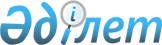 2016 жылға мектепке дейінгі тәрбие мен оқытуға мемлекеттік білім беру тапсырысын, жан басына шаққандағы қаржыландыру және ата-ананың ақы төлеу мөлшерін бекіту туралы
					
			Мерзімі біткен
			
			
		
					Шығыс Қазақстан облысы Өскемен қаласы әкімдігінің 2016 жылғы 22 қаңтардағы N 14565 қаулысы. Шығыс Қазақстан облысының Әділет департаментінде 2016 жылғы 15 ақпанда № 4402 болып тіркелді. Қолданылу мерзімінің аяқталуына байланысты тоқтатылды      РҚАО-ның ескертпесі.

      Құжаттың мәтінінде түпнұсқаның пунктуациясы мен орфографиясы сақталған.

      Қазақстан Республикасының 2007 жылғы 27 шілдедегі "Білім туралы" Заңының 6-бабының 4-тармағының 8-1) тармақшасына сәйкес Өскемен қаласының әкімдігі ҚАУЛЫ ЕТЕДІ:

      1. 2016 жылға мектепке дейінгі тәрбие мен оқытуға мемлекеттік білім беру тапсырысы, жан басына шаққандағы қаржыландыру және ата-ананың ақы төлеу мөлшері осы қаулының қосымшасына сай бекітілсін.

      2. Осы қаулы оның алғашқы ресми жарияланған күнінен кейін күнтізбелік он күн өткен соң қолданысқа енгізіледі.

 2016 жылға мектепке дейінгі тәрбие мен оқытуға мемлекеттік білім беру тапсырысы, жан басына шаққандағы қаржыландыру және ата-ананың ақы төлеу мөлшері
					© 2012. Қазақстан Республикасы Әділет министрлігінің «Қазақстан Республикасының Заңнама және құқықтық ақпарат институты» ШЖҚ РМК
				
      Өскемен қаласының әкімі

 Т. Қасымжанов
Өскемен қаласы әкімдігінің
2016 жылғы "_22_"__01____
№ ___14565_____ қаулысына
қосымшаБір айда бір тәрбиеленушіге жан басына шаққандағы қаржыландыру мөлшері, теңге

Бір айда бір тәрбиеленушіге жан басына шаққандағы қаржыландыру мөлшері, теңге

Бір айда бір тәрбиеленушіге жан басына шаққандағы қаржыландыру мөлшері, теңге

Бір айда бір тәрбиеленушіге жан басына шаққандағы қаржыландыру мөлшері, теңге

Тәрбиеленушілер саны, адам

Тәрбиеленушілер саны, адам

Бір айда бір тәрбиеленушіге орташа шығындар мөлшері, теңге

Бір айда бір тәрбиеленушіге орташа шығындар мөлшері, теңге

Бір айда ата-ананың ақы төлеу мөлшері,

теңге

Балабақшалар, бөбекжайлар

Балабақшалар, бөбекжайлар

Шағын орталықтар

Шағын орталықтар

Тәрбиеленушілер саны, адам

Тәрбиеленушілер саны, адам

Бір айда бір тәрбиеленушіге орташа шығындар мөлшері, теңге

Бір айда бір тәрбиеленушіге орташа шығындар мөлшері, теңге

Бір айда ата-ананың ақы төлеу мөлшері,

теңге

республикалық бюджет

жергілікті бюджет

республикалық бюджет

жергілікті бюджет

Балабақшалар, бөбекжайлар

Шағын орталықтар

Балабақшалар, бөбекжайлар

Шағын орталықтар

Бір айда ата-ананың ақы төлеу мөлшері,

теңге

21 867

21 374

18 053

18 053

10 003

2501

21 620

18 053

11 500

